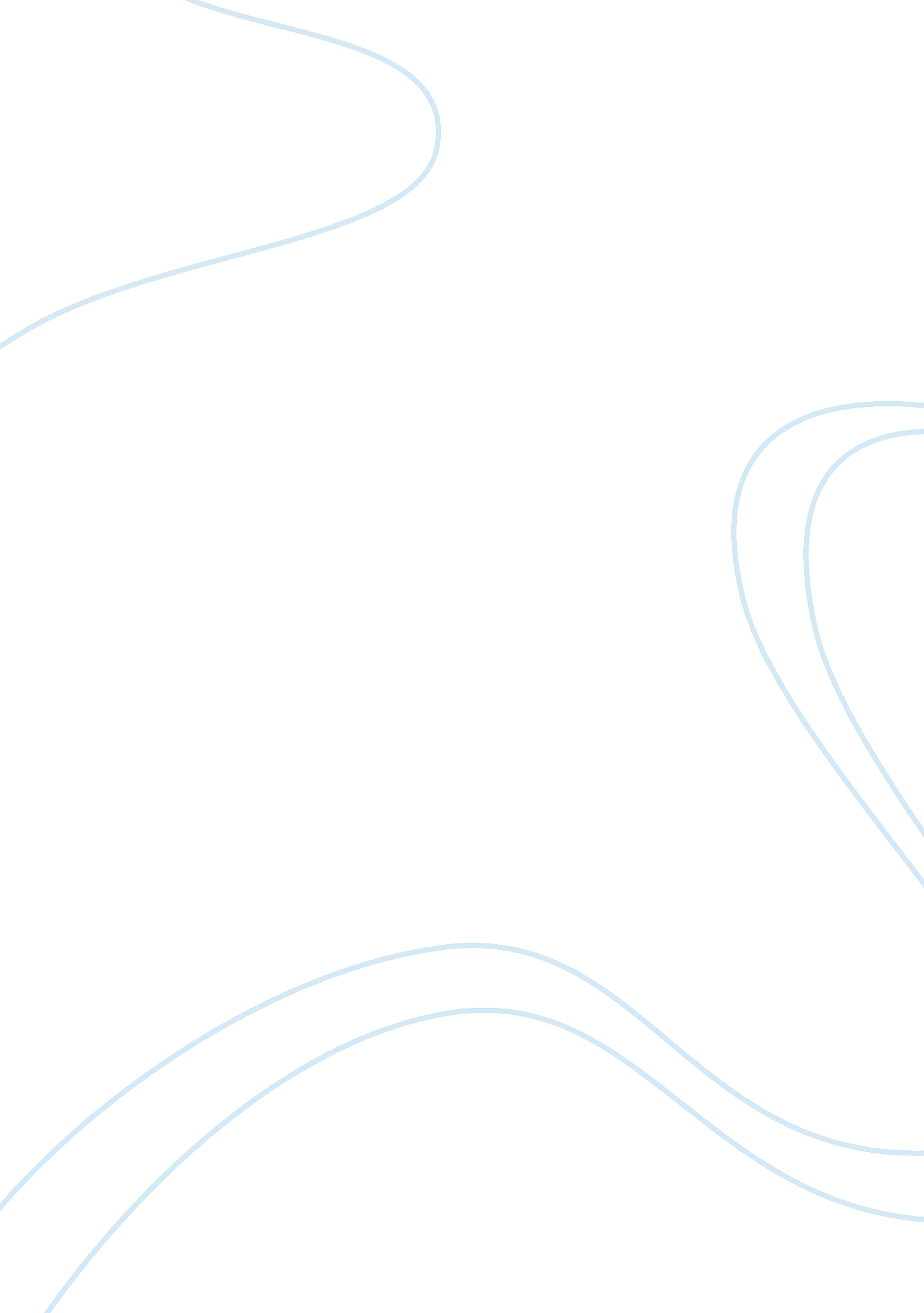 How my cell phone has changed my life essay examplesBusiness, Company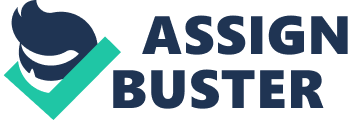 Film Studies The inventor of the telephone alexander Graham Bell is unmistakably the most important inventor in this century but supposedly, the least appreciated of the lot. He is solely responsible for giving this generation a head start in the vital part of survival, communication. He invented the first functional telephone. However, through tome and generations of technological advancement, telephones have evolved and have now become what we now recognize them as today. It is practically impossible to spend a day without the use of ones cellphone for just a single day. Even kids in kindergarten now enjoy simpler and playful models. Cell phones have advanced from just being recognized as a tertiary item but a more basic one. We cannot say the same about the more expensive and complicated methods. The use of cell phone has completely transformed my life. It has now become easier to manage the areas of my life from the most basic as family and my social life to complicated and official areas as work and news. The whole society has embraced the benefits that the cell phone offers in terms of relationships. This has been facilitated by the message ability of most phones that conveys short messages from one hand set to another at a cheap price. This helps strangers keep in touch and learn about each other’s life using this application. Communication companies have also tapped into this basic human need of companionship and devised centers that lonely individuals can send messages and are connected to similar companions with the same needs. In my life, this devise has helped me keep in constant touch with my family and friends. This can be held responsible for my close night of families and friends. In the event of a family emergency, message is relayed fast enough for me to come in and help unlike in the older days when long letters had to be sent that took forever to reach the recipient. In my work place, the employee is able to send deadlines and expectations that had not been conveyed earlier as messages and emails that can be viewed using most basic telephone devises. The most interesting and most ingenious technological advancement in the telecommunication industry is the ability of the telephone to access the internet. Notably, most recent mobile devices differ in their cost and models due to their ability to surf the internet with more ease and speed than the rest in the industry. Thus stated, most phones are kept appreciated for their social status and complexity in their features than any other factor. Companies like Samsung and apple have been then major players in this respect. They have continued to continuously engage in market struggle for customers with their continuous release of similar products. Most of the society now gages individuals with the type of cell phone they carry, just like the cars. In my case, I am always stunned by the level of entertainment my cell phone offers. This can be in terms of games and applications that continuously keep me glued to this devise. I enjoy the happiness it offers and gladly invites its company in times of boredom. This can however prove to be a costly affair if one insists on getting the top-notch devises. I prefer the more affordable models the give the decent yet sophisticated look. In most countries, mobiles, mobile devices are being used for money transfers and bank transactions. This has made the long queues in the bank a story of the past. Many have embraces this integration and have better managed their time and money. This has made everyone aware of the bank services and in turn improved their lifestyle tremendously. In my case, I find that it increase my spending rates but as well makes me more in charge of my finance. I would never have asked for a better advancement. This lucrative business has continued to plunge companies into economic levels that would have never been fathomed. Consequently, it provides employment in countries where such would have been difficult to come by. A good example is Korea where apple assembles its handsets. Accompany that has majorly benefited is apple which is today rated among the most profitable company in the whole world. Such only raises admiration to the great inventors. In conclusion, such advancement could also spring disadvantages in the society. This is not an exception. The ease of communication in the society has increased rates of crime in that criminals find it easy to communicate while committing crimes. In addition, some have been noted to use this as a tool in kidnappings. Lately, science research alleges that cell phones may cause a rise in cancer due to the radiation emitted. Children are also supposedly using this as a means to continuously engage in activity that may cause more harm than good like sending profound pictures and accessing contraband. However, despite these activities, cell phones cause more good than harm. The government should then be engaged in educating the public on the correct and most beneficial uses of the cell phone. It should also implement harsh consequences for those that are caught on the other side of the law. This will then prove to benefit our society and help us live better and wholesome lives. I love my cell phone and my only wish is that everyone may use it to enrich his or her lives and those of others. 